Lónyay Menyhért Szakkollégium2019.A Szakkollégium havi rendszerességgel és új tagok belépése esetén időközben is tart közgyűlést. 2019. februárban közös sport napot tartottunk az Evangélikus Roma Szakkollégiummal. A Filo csarnokban barátságos focigála keretében barátkoztak a fiatalok. Márciusban vendégünk volt Dr.habil. Szabó Sándor főiskolai tanár, aki Jóga és az eészség kapcsolata címmel tartott előadást. Szakkollégistáink márciusban ellátogattak a Jósa András Gyermekrehabilitációs osztályára, ahol Gyógymese programunk keretében mesét olvastak a gyerekeknek.Áprilisban résztvettünk a Helló Nyíregyháza rendezvényen, ahol az egyetemünk szakjait népszerűsítettük.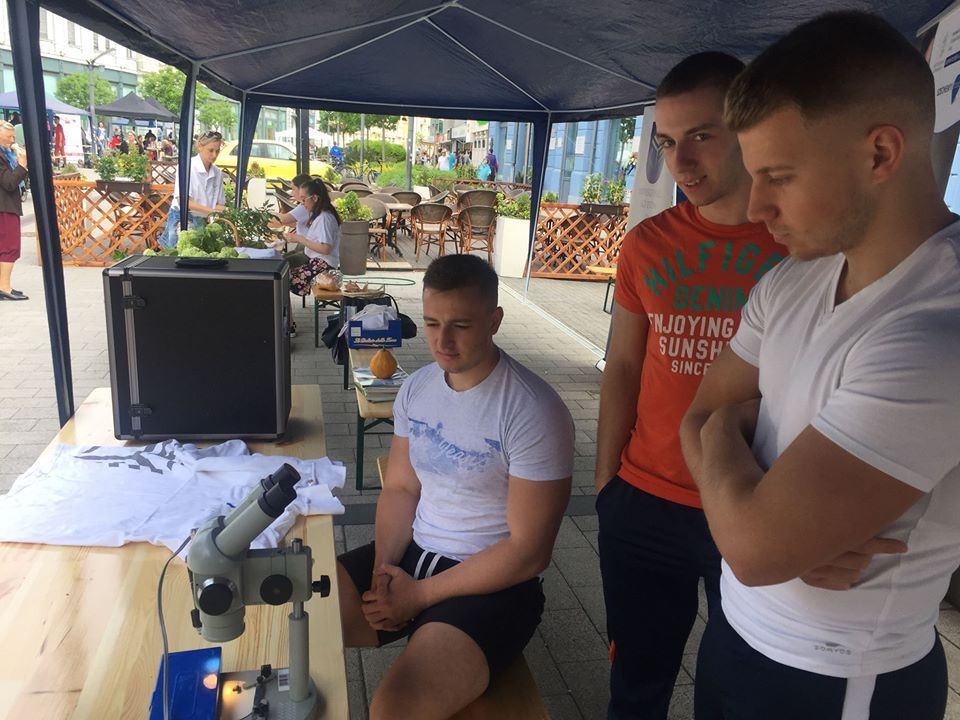 Májusban jótékonysági focimeccset rendeztünk az egyetemen, ahol a plüssfigurákat gyűjtöttünk a Jósa András Kórház Gyermekrehabilitációs Osztályán fekvő gyermekenek, a Kérlek segíts alapítványon keresztül. Májusban karrier napon is résztvettünk, ahol segítettük a szervezők munkáját.Szeptemberben 10 ezer lépés Érted és Értünk jótékonysági programon vettünk részt.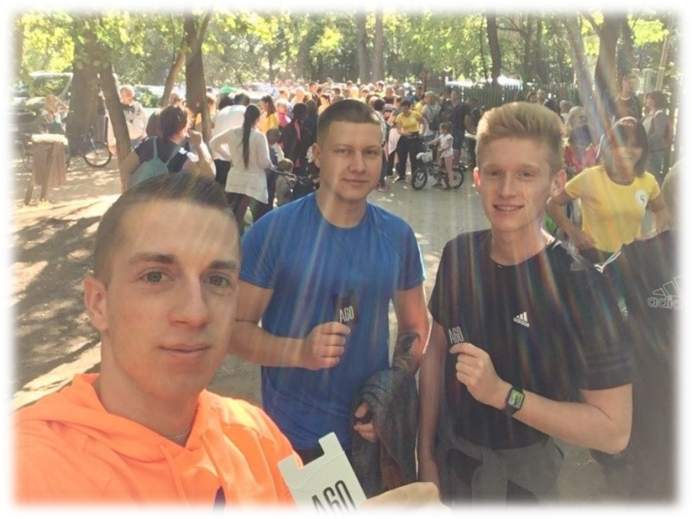 Októberben a NYÍRVV által szervezett Vizes 8-as vetélkedő szervezésében és lebonyolításában vállaltunk segítséget.Novemberben a Pénz nem kamu címmel Közgazdasági-Banki ismereteket fejlesztő társasjátékot teszteltünk a Köz-Pont Ifjúsági Szervezettel.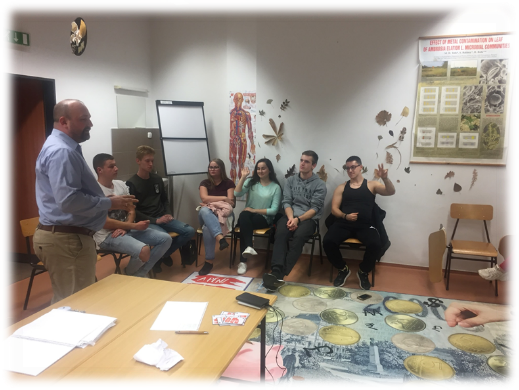 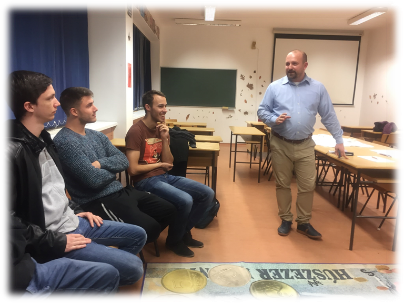 Decemberben adományokat adtunk át a Lions Klubnak és a Jósa András Oktatókórház Kérlek Segíts Alapítványnak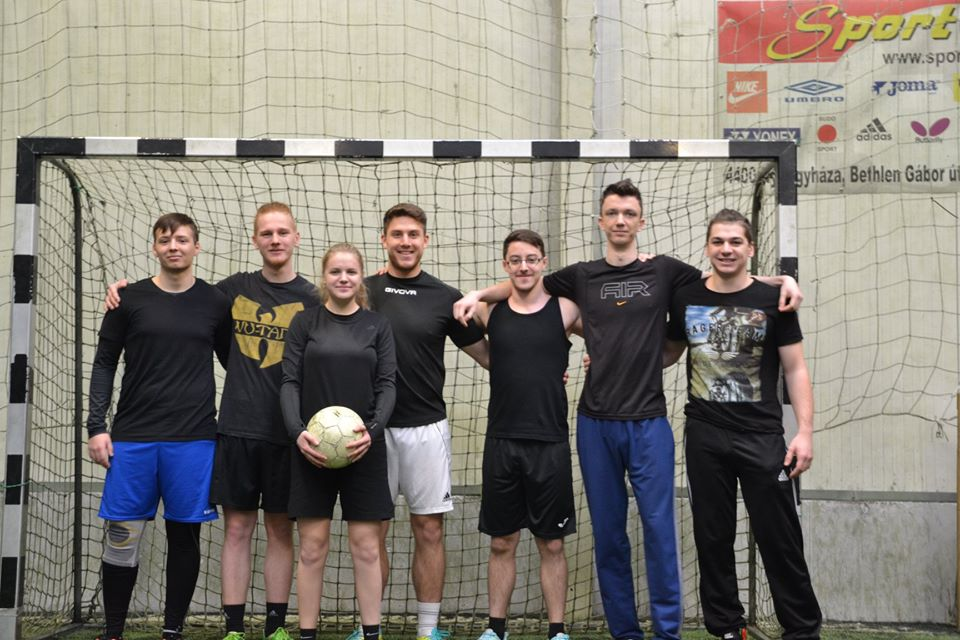 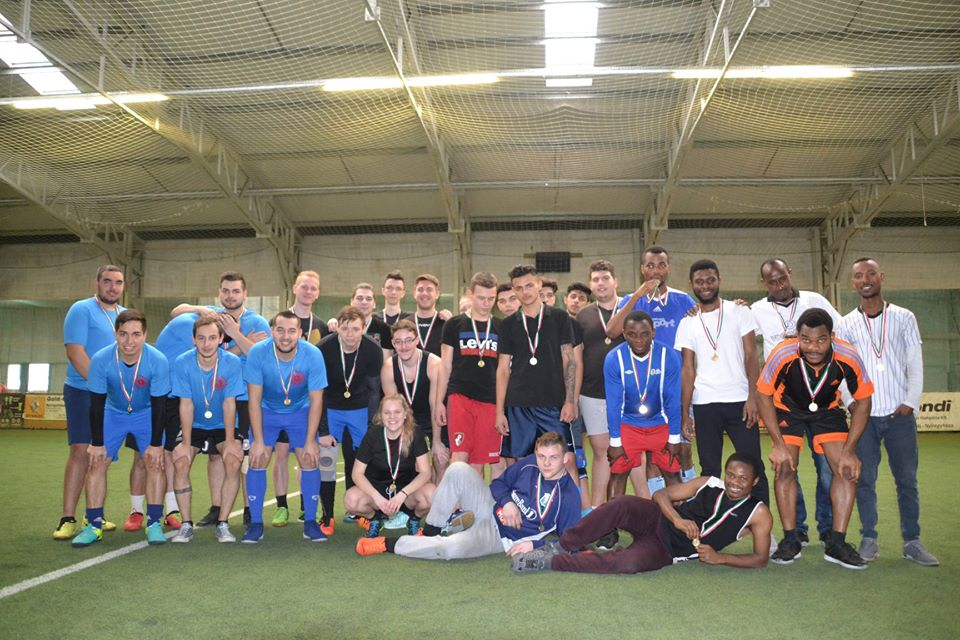 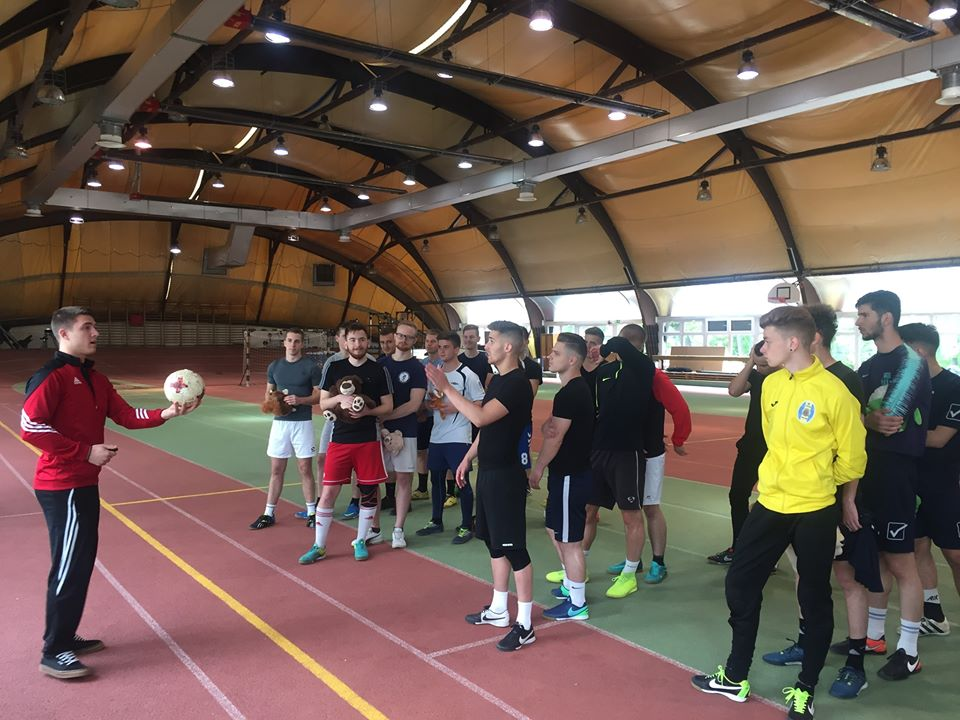 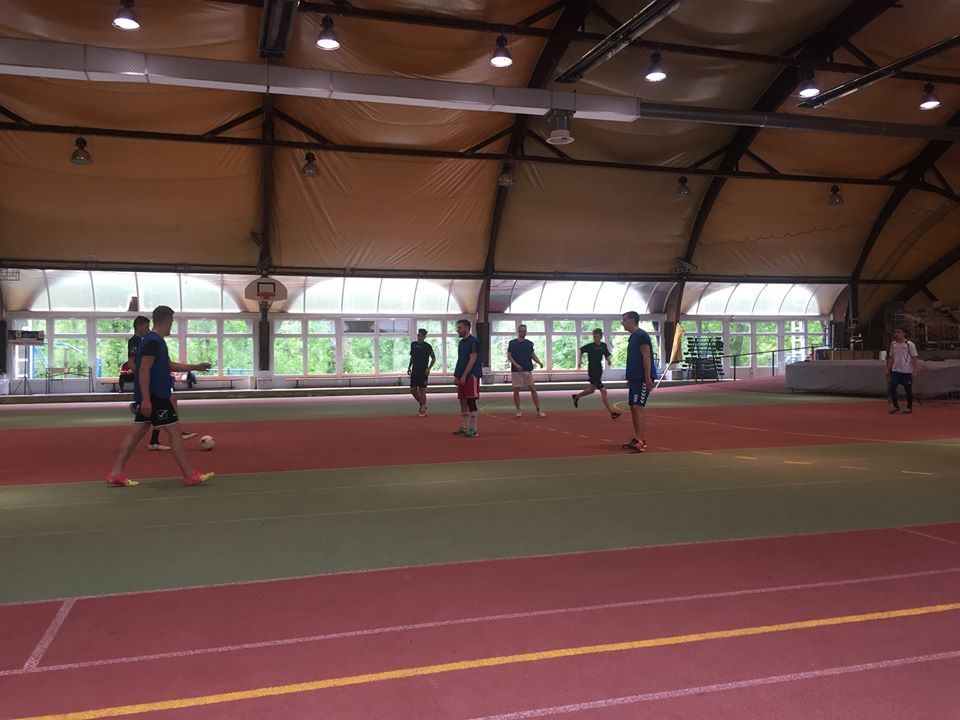 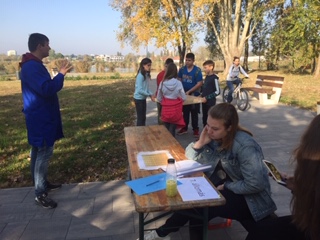 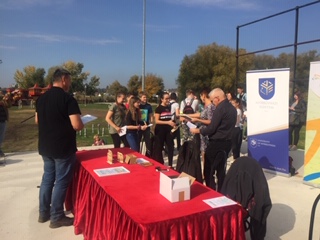 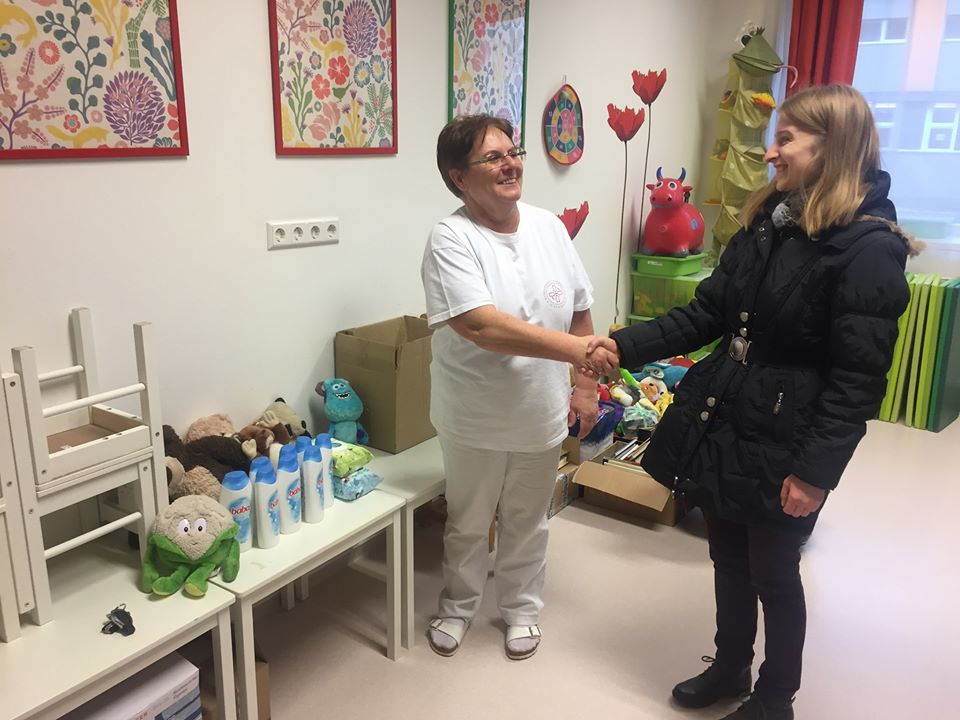 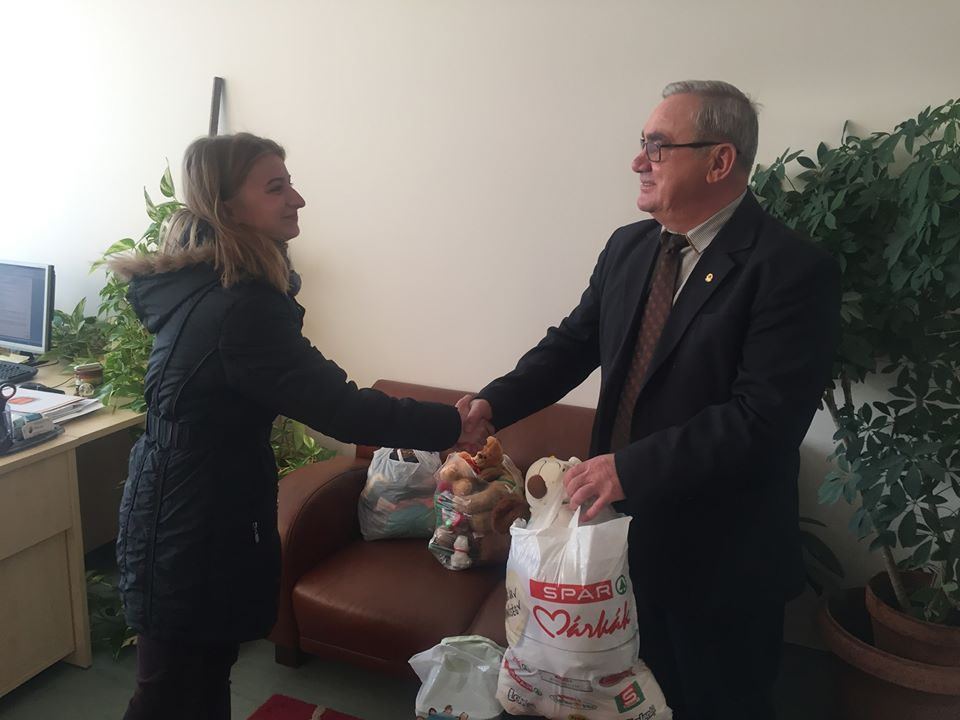 